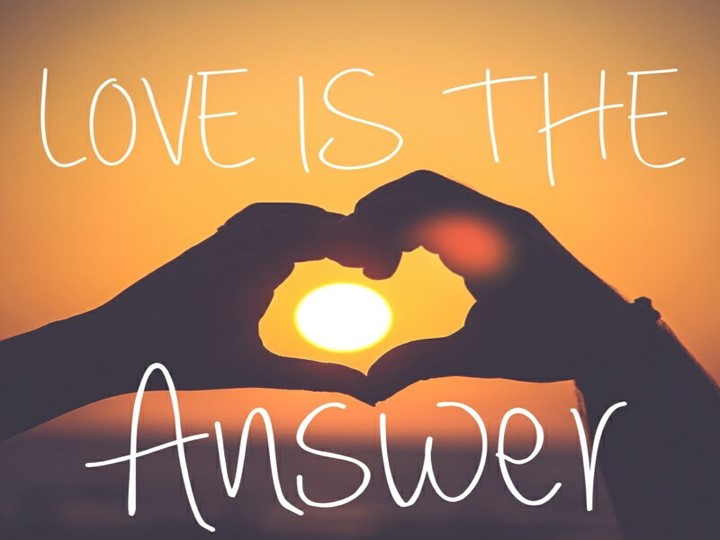 Rev. Brown’s Office Hours: As needed 8 a.m.-9 p.m.(Sunday-Friday)203-650-1404  828-221-7900A nursery is available in the Educational Building.Portable hearing assistance devices are available in the Narthex.       Find us on Facebook atfacebook.com/gamewellumc          or gamewellumc.comwww.foothillscooperativeparish.com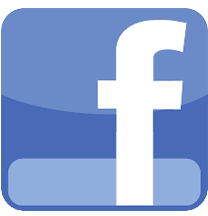 Welcome*Entrance of the Light*Hymn                                Lord, Speak to Me                            463*The Apostles’ Creed                                                        881        *Passing of the PeaceAnnouncementsJoys and ConcernsCall to Prayer  Pastoral Prayer	The altar is open for those who would like to pray there.Offertory                                                                           *DoxologyResponsive Reading         Psalm 146: 1-10                          858Anthem                               Hungry I Come                       ChoirScripture                             Mark 12: 28-34Message                       “Love is the Answer”               Pastor PeterHoly Communion                                                               12*Hymn                        They’ll Know We Are Christians          2223*Benediction                       Awesome God                           2040*Please stand as you are able.This Week’s OpportunitiesChoir Practice will be on Wednesday, Nov. 7th at 5:30 p.m. Peter’s Life Study will continue Thursday, Nov. 8th at 6:30 pm at the GUMC Parsonage.  Everyone is invited to attend!Serving at Lenoir Soup Kitchen next Sunday, November 11th from 3:30 – 5:30 p.m.  Please see Jeff Hoover if you would like to help!Upcoming OpportunitiesColliers UMC invites you to join a Praise Team!  We will gather on Sunday, Nov. 11th at 2:30 at Colliers.  If you sing, play a musical instrument, or just have a desire for sharing your faith, we invite you to attend. We will participate in worship services and also community events!  PLANT NOW is on Tuesday, Nov. 13th at *6:00* p.m.Whitnel Community Meal is on Wednesday, Nov. 14th at 6:00 p.m.  If you are able to help, please see Pastor Peter.Brotherhood of Christ is meeting next Saturday, Nov. 17 at Whitnel UMC from 8:00-9:00am.UMW will meet on Tuesday, Nov. 20th at *5:00* p.m.JOY Lunch Bunch will gather on Wednesday, Nov. 21st at noon for refreshments and fellowship.  All are welcome!Mission ProjectsGamewell Fruit Loops: Don’t forget to bring canned fruit for Yokefellow! Donations can be left in the Fellowship Hall.September/October Mission is Operation Christmas Child shoeboxes!  It’s that time to start collecting items for your shoeboxes.  Extra pamphlets and boxes are in the narthex. Shoeboxes are due back NEXT SUNDAY, November 11th!THANK YOU to everyone who helped with Trunk-or-Treat through donations of candy, food, and especially their time! 